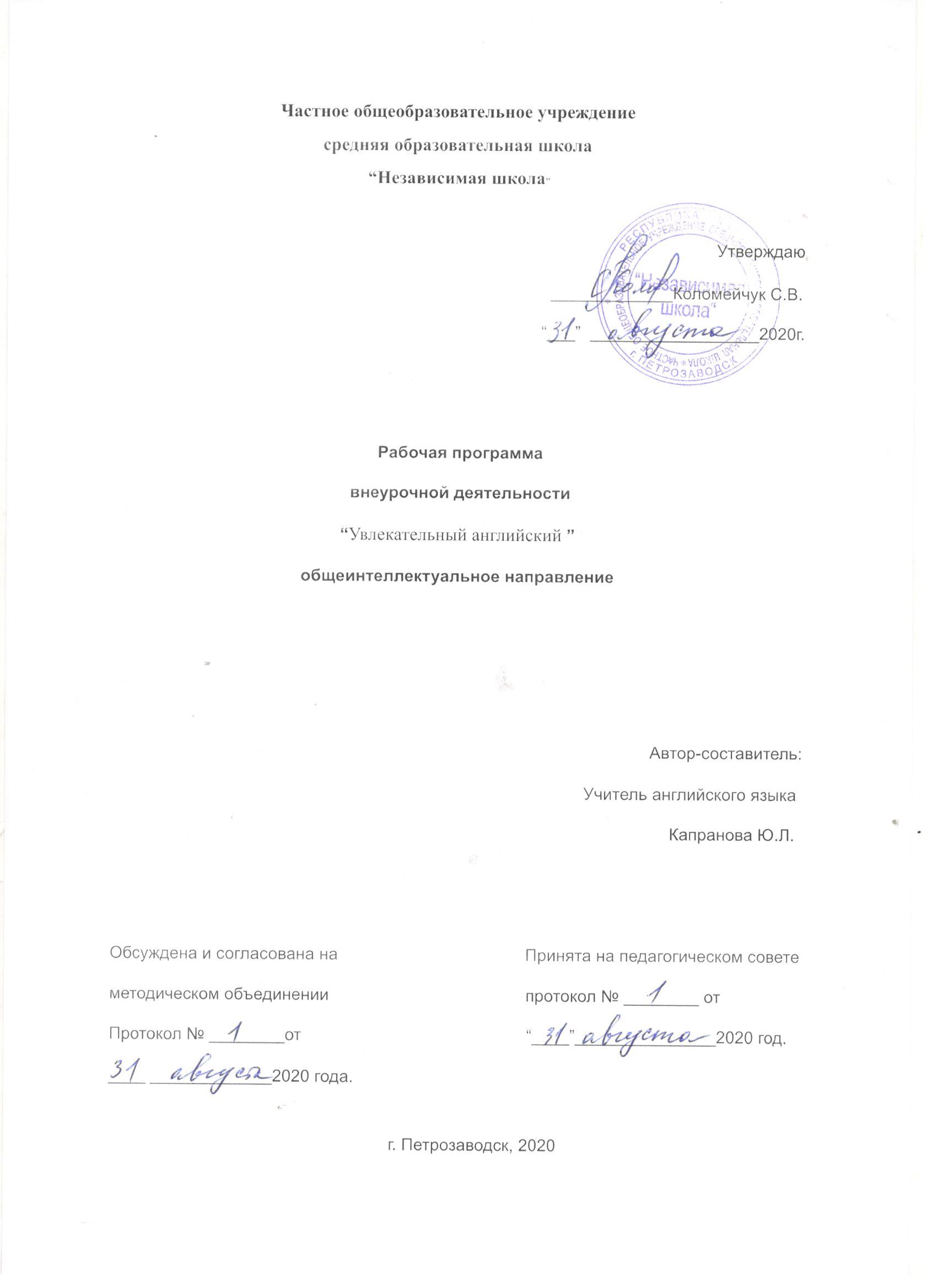                   ПОЯСНИТЕЛЬНАЯ ЗАПИСКАПрограмма кружка по английскому языку «Увлекательный английский» составлена на основании «Программы среднего (полного) общего образования по английскому языку.– М: Просвещение, 2010». Цель кружка: помочь учащимся подготовиться к сдаче экзаменов по английскому языку в формате ЕГЭ и на уровень В2 (Vantage) общеевропейской системы оценки владения иностранным языком (CommonEuropeanFrameworkscale).	Приоритетные задачи курса кружка:повторить и обобщить материал по тем разделам грамматики и лексики, которые входят во все основные части экзамена;ознакомить учащихся с экзаменационным форматом;развивать гибкость мышления, способность ориентироваться в типах экзаменационных задания;сформировать определенные навыки и умения,  необходимые для успешного выполнения экзаменационных заданий;научить анализировать и объективно оценивать результаты собственной учебной деятельности;развивать творческий потенциал учащихся.Данный курс кружковой работы рассчитан на учащихся 10-11 классов, планирующих сдавать экзамен по английскому языку в предложенном формате. Он  проводится в течение 1 года по 1 часу в неделю. Кружок планируется проводить с 1 ноября 2013 года. Всего 25 учебных недель. 	Курс может быть расширен за счет привлечения дополнительного материала для проведения тренингов или сокращен за счет уменьшения времени на объяснение лексико-грамматического материала при хорошей подготовке учащихся. Возможно, предложить учащимся тренировочные задания для самостоятельной работы  дома, при условии, что это для них не  будет большой перегрузкой.	Весь курс кружка является практико-ориентированным с элементами анализа и самоанализа учебной деятельности учащихся.	Критерии отбора содержания учебного материала обусловлены спецификой формата ЕГЭ, требующего обобщения и систематизации полученных знаний и умений.	В ходе работы осуществляется как текущий контроль, позволяющий судить об успехах учащихся (качество выполнения тренировочных заданий после каждых двух занятий), так и итоговый - по окончании курса.	По итогам прохождения данной программы учащиеся должны:обобщить закрепить лексико-грамматический материал, необходимый для успешной сдачи экзамена;овладеть навыками выполнения экзаменационных заданий;быть готовы к сдаче экзамена в формате ЕГЭ или на уровень В2 в разделе проверки лексико-грамматических умений.Формы занятий: Аудиторные групповые занятия под руководством учителя. Индивидуальная самостоятельная работа, выполняемая во внеурочное время.Индивидуальные консультации.Технология проведения занятий:	Каждое занятие является практическим и начинается с обзора лексико- грамматического материала, который может быть сделан как учителем, так и самими учащимися. Затем учащиеся приступают к выполнению практических заданий в экзаменационном формате разнообразных по форме и сложности, направленных на повторение и закрепление пройденного материала.	Обобщение лексического материала тесно связано с отрабатываемым грамматическим материалом, что способствует повторению и автоматизации навыков употребления ранее пройденных структур.	Отработка лексического материала проводится в следующей последовательности: тематическая лексика, вызывающая наибольшие трудности и предъявляемая при помощи сравнения значений;фразовые глаголы;устойчивые словосочетания;речевые образцы и словообразование.Оборудование:Дидактические материалы.Раздаточные материалы.Грамматические таблицы.Словари.Basic course of English grammar. (CD).Мультимедийные средства обучения.УЧЕБНО-ТЕМАТИЧЕСКИЙ ПЛАНСПИСОК ЛИТЕРАТУРЫ:«Учебное пособие для подготовки к ЕГЭ по английскому языку: Говорение. Аудирование.» - Мальком Манн, Стив Тейлор-Ноулс. Оксфорд, МакмилланГичева Н.Г. 1200 тестов по английскому языку. – М: Айрис Пресс, 2007.Карпова Т.А. Репетитор по английскому языку для поступающих в вузы. – Ростов-на-Дону: Феникс, 2Кузовлев В.П., Лапа Н.М. Книга для учителя к учебнику английского языка для 10-11 классов общеобразовательных учреждений. - М: ПросвещЕ.С. Музланова. Грамматика и лексика. Тестовые задания. Астрель, 2016.Е.С. Музланова. Английский язык. Справочник для подготовки к ОГЭ. Издательство АСТ, 2017.М.А. Бодоньи. Английский язык. Словообразование. Легион. Ростов-на-Дону, 2013.Ю.С. Веселова. Тематический тренажер по английскому языку. Словообразование. Москва, Интеллект-Центр, 2016.М. Вербицкая, Малколм Манн, Стив Тейлор-Ноулз. Подготовка к ОГЭ и ЕГЭ по английскому языку: грамматика и лексика с интернет-ресурсом. MACMILLAN, 2019.Ю.С. Веселова. Государственная итоговая аттестация  выпускников 9 классов. Основной государственный экзамен 2015. Английский язык. Учебное пособие. М.: Интеллект-Центр, 2015.Ю.С. Веселова. Сборник тренировочных и проверочных заданий. Английский язык. 9 класс. М: Интеллект-Центр, 2008.http://www.fipi.ru/oge-i-gve-9/demoversiihttp://www.help-ege.ruhttp://www.englishteachers.ruhttp://www.interactive-english.ru/uprazhneniya/328-slovoobrazovanie-word-fopmation/http://www.homeenglish.ruhttp://www.languages-study.com/english-grammar.html№ТемаКоличество часовТеорияПрактика1.Вводное занятие. 1Грамматический комментарий.Обучающие тесты2Выполнение теста диагностического характера на выявление уровня обученности учащихся1Грамматический комментарий.Тренировочные упражнения,тесты для самопроверки.3-4Знакомство с КИМ раздела «Грамматика, лексика»1Грамматический комментарий.Тренировочные упражнения. Обучающие тесты, тесты для самопроверки.5-6Словообразование1Понятие синонимов и антонимов. Способы словообразования.Тренировочные упражнения. Обучающие тесты, тесты для самопроверки.7-9Повторение системы времен английского глагола1Система времен английского глагола. Грамматический комментарий.Обучающие тесты. Тест множественного выбора.10-11Типология вопросов1Грамматический комментарий. Схемы построения вопросов.Тренировочные упражнения. Обучающие тесты, тесты для самопроверки.12-14Страдательный залог1Образование страдательного залога.Обучающие тесты с комментариями. Тест множественного выбора.15-17Модальные глаголы1Употребление модальных глаголов и выражений, их заменяющих.Тренировочные упражнения. Обучающие тесты. Тест множественного выбора.181-19Причастие1Употребление причастий, их функции в предложении.Тренировочные упражнения. Обучающие тесты, тесты для самопроверки.20-22Герундий1Употребление герундия, его функции в предложении.Обучающие тесты с комментариями. Тест множественного выбора (причастие и герундий).23-24Инфинитив1Употребление инфинитива, его функции в предложении.Тренировочные упражнения. Обучающие тесты, тесты для самопроверки.25-26Работа с бланкамиКомментарий по работе с бланкамиТренировочные упражнения, отработка навыков заполнения бланка ЕГЭ27-28Знакомство сКИМ раздела «Аудирование»1Комментарий по аудированияТренировочные упражнения по аудированию29-30«Аудирование». Охват общего содержания текста. А8 – А14.31-32Сложное дополнение1Образование и употребление сложного дополнения.Обучающие тесты с комментариями. Тест множественного выбора.33-35Сложноподчиненные предложения с придаточными предложениями условия и времени1Образование, построение и дифференциация сложноподчиненных предложений с придаточными предложениями условия и времени. Тренировочные упражнения. Обучающие тесты, тесты для самопроверки.36-37Косвенная речь1Употребление косвенной речи. Трансформация прямой речи в косвенную речь.Тренировочные упражнения. Обучающие тесты.38-39Местоимения1Употребление  местоимений.Работа с таблицей. Обучающие тесты с комментариями. Тест множественного выбора.40-41Предлоги1Употребление  предлогов и предложных словосочетаний.Тренировочные упражнения. Обучающие тесты с комментариями. Тест множественного выбора.42-42Грамматический практикум1Грамматический комментарий.Выполнение грамматических тестов в формате ЕГЭ.43-44Работа с бланкамиКомментарий по работе с бланкамиТренировочные упражнения, отработка навыков заполнения бланка ЕГЭ45-47Подготовка к ЕГЭ. Письмо с элементами сочинения1Комментарий по правилам написания письмаРабота с письмом48-49Вводные фразы1Изучение вводных фраз в письме личного характераРабота с письмом50-51Структура эссе, структура личного письма1Изучение структуры эссе, письма личного характераРабота над эссе52Пробное эссе на бланке ЕГЭ1Изучение правил написания эссеНаписание эссе53-54Работа с аутентичными текстами повышенного уровня. Работа с бланками ответов. Анализ ошибок1Изучение правил работы с аутентичными текстамиТренировочные упражнения55-56Говорение»Развёрнутое монологическое высказывание по теме/ проблеме1Комментарий по правилам говоренияВысказывание по теме57-58«Говорение»Диалогическая речь. Диалог-расспрос.59-60«Говорение»Диалогическая речь. Диалог-побуждение к действию.61Выполнение пробного варианта ЕГЭ.Часть  Аудирование62Выполнение пробного варианта ЕГЭ.Часть  Чтение63Выполнение пробного варианта ЕГЭ.Часть  Письмо64Выполнение пробного варианта ЕГЭ.Часть  Грамматика и Лексика65Выполнение пробного варианта ЕГЭ.66Выполнение пробного варианта ЕГЭ.67Выполнение пробного варианта ЕГЭ.68Выполнение пробного варианта ЕГЭ.